 Արձանագրություն N 3«Գրենական պիտույքների» ձեռքբերման նպատակով կազմակերպված թիվ  ՋՏՄ-ՊԾԷԱՃ-ԱՊՁԲ-2021/1 ծածկագրով ընթացակարգի հանձնաժողովի նիստիՀաշվի առնելով, որ հանձնաժողովի կազմը բաղկացած է երեք անդամից, և որ հանձնաժողովի նիստին մասնակցում էին հանձնաժողովի երեք անդամները՝ Հայաստանի Հանրապետության կառավարության 2017 թվականի մայիսի 04-ի N 526-Ն որոշման 1-ին կետով հաստատված կարգի 26-րդ կետի 2-րդ ենթակետի համաձայն, հանձնաժողովի նիստը համարվեց իրավազոր և հայտարարվեց բացված: Նիստը տեղի ունեցավ 2021 թվականի հոկտեմբերի 18-ից 28-ը:Հանձնաժողովի նիստը նախագահում էր Աշոտ Խաչատրյան, իսկ քարտուղարն էր՝ Լիլիա Չախոյանը:ՕՐԱԿԱՐԳՈրոշվեց՝Հաստատել հանձնաժողովի նիստի հետևյալ օրակարգը.ՋՏՄ-ՊԾԷԱՃ-ԱՊՁԲ-2021/1 ծածկագրով ընթացակարգին մասնակցելու հայտ/եր/ ներկայացրած անձի/անց/ մասինՋՏՄ-ՊԾԷԱՃ-ԱՊՁԲ-2021/1  ծածկագրով ընթացակարգին ներկայացված հայտի/երի/ գնահատման մասինՋՏՄ-ՊԾԷԱՃ-ԱՊՁԲ-2021/1   ծածկագրով ընթացակարգին ներկայացված գնի/երի/ մասինԸնտրված և հաջորդաբար տեղեր զբաղեցրած մասնակից/ներ/ որոշելու մասինՋՏՄ-ՊԾԷԱՃ-ԱՊՁԲ-2021/1 ծածկագրով  ընթացակարգի պայմանագիր կնքելու որոշման մասին հայտարարության տեքստը հաստատելու մասինԿողմ` 3, դեմ` 0:ՋՏՄ-ՊԾԷԱՃ-ԱՊՁԲ-2021/1  ծածկագրով ընթացակարգին մասնակցելու հայտ/եր/ ներկայացրած անձի/անց/ մասինՀանձնաժողովի նախագահ Աշոտ Խաչատրյանը ներկայացրեց գնման առարկայի նախահաշվային գինը՝ համաձայն աղյուսակի՝Հանձնաժողովն արձանագրեց, որՋՏՄ-ՊԾԷԱՃ-ԱՊՁԲ-2021/1 ծածկագրով ընթացակարգի հայտերը https://eauction.armeps.am/  կայքի միջոցով բացվել են 2021 թվականի հոկտեմբերի 27-ին, ժամը 10:00-ին:Հրավերում հոկտեմբերի 7-ին իրականացվել է փոփոխություն։Հայտերի վերաբերյալ հարցումներ և պատասխաններ չեն գրանցվել։ՋՏՄ-ՊԾԷԱՃ-ԱՊՁԲ-2021/1 ծածկագրով ընթացակարգին մասնակցելու հայտ/եր/ է/են/ ներկայացրել հետևյալ անձը/ինք/ /այսուհետ՝ նաև մասնակիցը/ները//.Կողմ` 3, դեմ` 0:2․ Հայտեր ներկայացրած մասնակիցների անվանումների (անունների) և հասցեների հրապարակումՀանձնաժողովն արձանագրեց, որՀայտեր  ներկայացվել են հետևյալ մասնակիցների կողմից.Կողմ` 3, դեմ` 0:3․ Հայտերը էլեկտրոնային ձևով կազմման, յուրաքանչյուր էլեկտրոնային փաթեթում հրավերով պահանջվող փաստաթղթերի առկայության և հրավերի պահանջներին համապատասխանության վերաբերյալ տեղեկություններՀանձնաժողովն արձանագրեց, որՄասնակիցների կողմից էլեկտրոնային ձևով ներկայացված փաթեթները կազմված էին հրավերով սահմանված պահանջներին համապատասխան։ Մասնակիցների կողմից ներկայացված փաթեթները ներառում էին հրավերով սահմանված բոլոր փաստաթղթերը։Մասնակիցների կողմից ներկայացված փաթեթներում ներառված փաստաթղթերը կազմված էին հրավերով սահմանված պահանջներին համապատասխան: Հանձնաժողովը որոշեց՝ Մասնակիցների կողմից ներկայացված հայտերը գնահատել բավարար: Կողմ` 3, դեմ` 0:4․ Տվյալներ մասնակիցների կողմից առաջարկված գների վերաբերյալՀանձնաժողովի նախագահը հայտարարեց հակադաձ աճուրդի արդյունքում ստացված գները։ Կողմ` 3, դեմ` 0: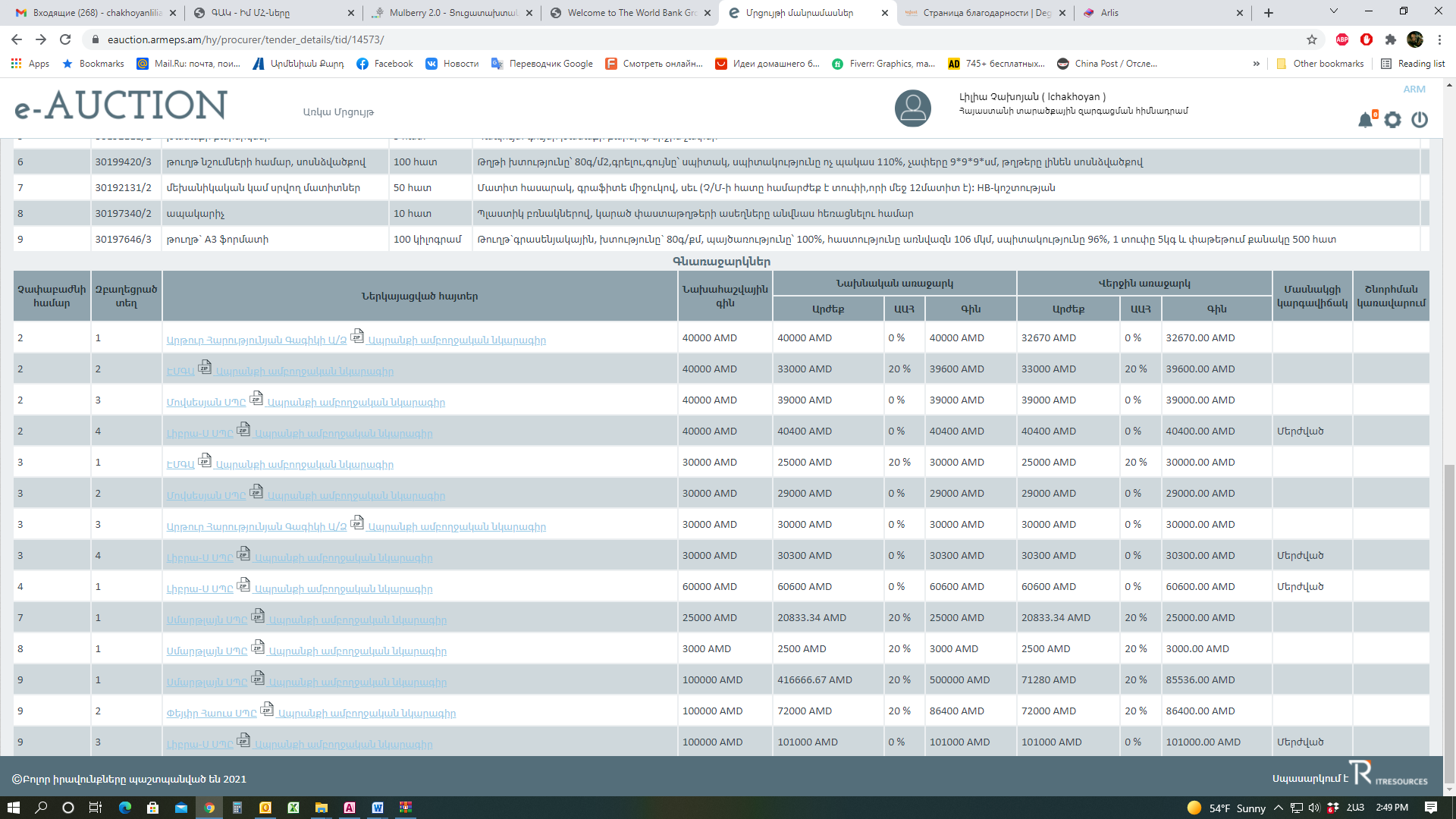 5․ Տվյալներ՝ ընտրված մասնակիցների վերաբերյալ.Հանձնաժողովն արձանագրեց,Համաձայն Հայաստանի Հանրապետության կառավարության 2017 թվականի մայիսի 04-ի N 526-Ն որոշման 1-ին կետով հաստատված կարգի 40-րդ կետի 5-րդ ենթակետի՝ հաստատել ընթացակարգի ընտրված մասնակիցների ցանկը՝ համաձայն աղյուսակի։«ՋՏՄ-ՊԾԷԱՃ-ԱՊՁԲ-2021/1»  ծածկագրով ընթացակարգի 1-ին, 4-րդ, 5-րդ և 6-րդ չափաբաժինները հայտարարել չկայացած։Կողմ` 3, դեմ` 0:6․ ՋՏՄ-ՊԾԷԱՃ-ԱՊՁԲ-2021/1 ծածկագրով  ընթացակարգի պայմանագիր կնքելու որոշման մասին և ընթացակարգը չկայացքած հայտարարելու մասին հայտարարության տեքստերը հաստատելու մասինՈրոշվեց՝Հաստատել պայմանագիր կնքելու մասին որոշման հայտարարության տեքստը:Հաստատել ընթացակարգը չկայացքած հայտարարելու մասին որոշման հայտարարության տեքստը:Կողմ` 3, դեմ` 0:7․ ՋՏՄ-ՊԾԷԱՃ-ԱՊՁԲ-2021/1 ծածկագրով  ընթացակարգի անգործության ժամկետ հաստատելու մասինՀամաձայն “Գնումների մասին” ՀՀ օրենքի 10-րդ հոդվածի 3-րդ կետի` Սահմանել անգործության ժամկետ՝ 10 օրացույցային օր։Կողմ` 3, դեմ` 0:ք. Երևան  «28» «հոկտեմբերի » 2021թ.Չ/ՀՉափաբաժնի անվանումըՉափաբաժնի նախահաշվային գինը(ՀՀ դրամ)1Հաշվասարք, գրասենյակային750002Մարտկոց AAA տեսակի400003Մարտկոց AA տեսակի300004Գրիչ գելային 600005Թանաքի բարձիկներ25006Թուղթ նշումների համար սոսնձվածքով300007Մեխանիկական կամ սրվող մատիտներ250008Ապակարիչ30009Թուղթ A3 ֆորմատի100000Մասնակիցների անվանումներըՀասցե, էլ.փոստ«Սմարթլայն» ՍՊԸssmartline@mail.ru	Արթուր Հարությունյան Գագիկի Ա/Ձharutyunyanartur885@gmail.com «ԷՄԳԱ» ՍՊԸ goryes@mail.ru «Մովսեսյան» ՍՊԸcomputerland@mail.ru«Լիբրա-Ս» ՍՊԸseyran.gab@gmail.com «Փեյփր Հաուս» ՍՊԸinfo@paperhouse.am Չ/ՀՄասնակցի անվանումըՄասնակցի զբաղեցրած տեղը2Արթուր Հարությունյան Գագիկի Ա/Ձ1-ին տեղ3«ԷԳՄԱ» ՍՊԸ1-ին տեղ7,8,9«Սմարթլայն» ՍՊԸ1-ին տեղՀանձնաժողովի նախագահ ՝Ա. Խաչատրյան ——————————անդամներ`Դ. Գրիգորյան ——————————Վ. Նազինյան——————————քարտուղար՝Լ. Չախոյան——————————